VII POWIATOWY MARATON JĘZYKA ANGIELSKIEGO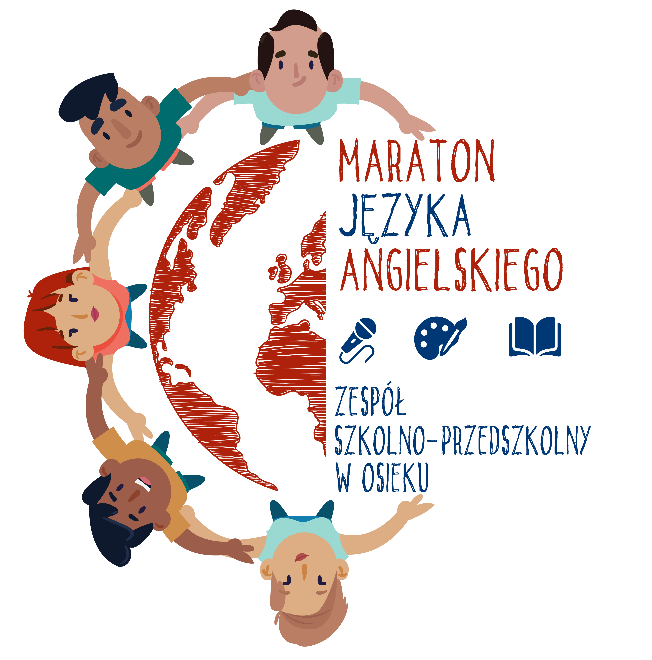 Organizator:Zespół Szkolno-Przedszkolny w OsiekuPatronat honorowy: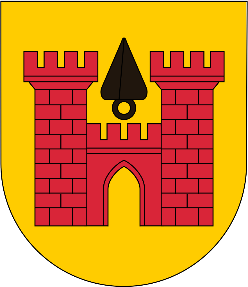 Burmistrz Miasta i Gminy Olkusz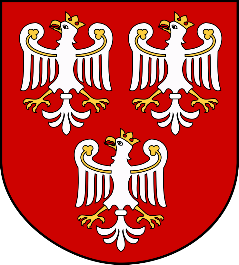 Starosta Powiatu OlkuskiegoPatronat merytoryczny: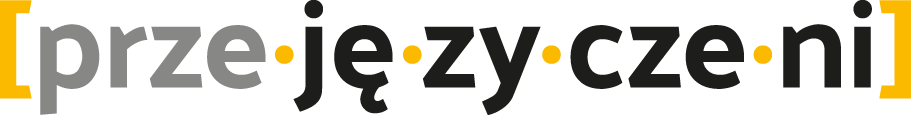 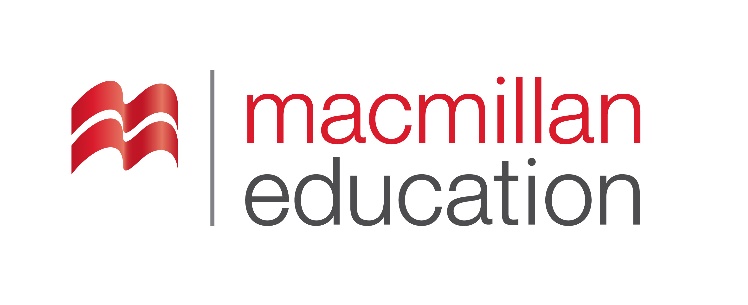 VII POWIATOWY MARATON JĘZYKA ANGIELSKIEGOROK SZKOLNY 2023 / 2024INFORMACJE OGÓLNEOrganizator:Zespół Szkolno-Przedszkolny w Osieku, Osiek 79B, 32-300 Olkusz, tel./fax (32) 642-70-21.Osoby odpowiedzialne:dyrektor szkoły:	mgr Irena Bobyla,koordynatorzy:		mgr Joanna Stanek, mgr Dorota Stachowicz-Mączka, mgr Aleksandra Wojdyła, mgr Anna JurczykPowiatowy Maraton Języka Angielskiego, zwany dalej „Maratonem” adresowany jest do uczniów klas VI-VIII szkół podstawowych z terenu powiatu olkuskiego.Maraton składa się z 3 części: językowej, muzycznej i plastycznej. Sposób organizacji każdej z nich opisują dalsze części regulaminu. TEMAT PRZEWODNI TEGOROCZNEJ EDYCJI BRZMI: EDUCATION IS THE MOST POWERFUL WEAPON WHICH YOU CAN USE TO CHANGE THE WORLD.Dany uczeń może wziąć udział we wszystkich częściach Maratonu, o ile zezwala na to regulamin poszczególnych części.Uczestnicy, którzy zajęli 1 miejsce w poprzednich edycjach Maratonu, nie mogą wziąć udziału w tej jego części, w której zwyciężyli (np. osoba, która zajęła 1 miejsce w części plastycznej, nie może po raz kolejny wziąć w niej udziału, ale może startować w części muzycznej i / lub językowej). Cele Maratonu:pobudzanie aktywności intelektualnej i artystycznej uczniów, budzenie wiary w ich siły, umiejętności i talenty;promowanie tolerancji, otwartości, przyjaźni oraz ciekawości świata;tworzenie uczestnikom okazji do zaprezentowania i porównania umiejętności językowych, muzycznych i plastycznych; promowanie nowych talentów oraz aktywności artystycznej wśród uczniów.Informacje o Maratonie będą się pojawiać na:naszym fanpage na Facebooku https://web.facebook.com/Maraton-J%C4%99zyka-Angielskiego-374538026251628/szkolnej stronie internetowej osieksp.edupage.org w zakładce: Więcej – Z życia szkoły - Maraton Języka Angielskiego.Nagrody: W każdej części Maratonu komisja konkursowa przyznaje nagrody laureatom miejsc 1, 2 i 3 oraz trzy wyróżnienia.Laureaci 1, 2 i 3 miejsca oraz osoby wyróżnione otrzymają nagrody rzeczowe i dyplomy.Laureaci 1, 2 i 3 miejsca otrzymają również Nagrodę Burmistrza Miasta i Gminy Olkusz (dotyczy tylko uczniów z terenu miasta i gminy Olkusz). Wszyscy nauczyciele uczniów biorących udział w Maratonie otrzymają podziękowanie.Komisja konkursowa zastrzega sobie prawo przyznawania dodatkowych nagród i wyróżnień, a także odstąpienia od przyznania nagrody.W przypadku nieodebrania nagrody w wyznaczonym terminie, przepada ona na rzecz organizatora. Decyzje komisji konkursowej są ostateczne.Ze względu na zapisy w Regulaminie Przyznawania Nagród Burmistrza Miasta i Gminy Olkusz, nie przyznaje się ex aequo miejsc 1, 2 i 3. Kontakt:Cała korespondencja pomiędzy organizatorami a uczestnikami Maratonu oraz ich opiekunami odbywa się WYŁĄCZNIE poprzez adres e-mail maraton.angielski@gmail.com oraz wiadomości na Messengerze wysłane do strony Maraton Języka Angielskiego na Facebooku.W przypadku spraw najwyższej wagi i  nie cierpiących zwłoki prosimy o kontakt z Joanną Stanek pod numerem 607 425 123 lub Dorotą Stachowicz-Mączką pod numerem 600 038 329.W przypadku jakichkolwiek zmian, organizatorzy zobowiązują się do powiadomienia o nichwszystkich uczestników.Przy ustalaniu powyższego terminarza, organizatorzy Maratonu wzięli pod uwagę możliwości organizacyjne Zespołu Szkolno-Przedszkolnego w Osieku – nie ma możliwości ustalenia innych terminów etapów powiatowych.Zgłoszenie uczestnika / uczestników oznacza akceptację wszystkich zapisów zawartych w regulaminie Maratonu.KALENDARIUM MARATONUCzęść językowa:Część muzyczna:Część plastyczna:VII POWIATOWY MARATON JĘZYKA ANGIELSKIEGOCZĘŚĆ JĘZYKOWAWarunki uczestnictwa:Warunkiem uczestnictwa w tej części Maratonu jest przesłanie kart zgłoszenia i zgód na przetwarzanie danych osobowych uczestników na adres maraton.angielski@gmail.com z dopiskiem: VII MJA – językowy, nazwa szkoły. Wszystkie dokumenty muszą zostać wysłane w załączniku do jednej wiadomości.Do tej części Maratonu można zgłosić maksymalnie 3 osoby z każdej szkoły.Kartę zgłoszenia wypełnia nauczyciel-opiekun.Prosimy o bardzo czytelne wypełnianie kart zgłoszenia – organizator nie ponosi odpowiedzialności za pomyłki wynikające z nieprawidłowego lub nieczytelnego wypełnienia karty.Organizator zastrzega sobie prawo do zgłoszenia większej liczby uczestników.Zasady oceniania:Prace pisemne uczniów będą oceniane przez komisję składającą się z nauczycieli języka angielskiego.Ocenie podlegają:stopień opanowania materiału gramatycznego i umiejętność wykorzystania gramatyki do budowania poprawnych komunikatów językowych (ustnych i pisemnych);zakres słownictwa oraz znajomość wyrażeń i zwrotów przydatnych w najczęstszych sytuacjach komunikacyjnych; umiejętność ich poprawnego zastosowania;umiejętność pracy z tekstem komunikatu pisemnego, przekształcania go i twórczego wykorzystania wiadomości w nim zawartych;w wypowiedziach ustnych: zawartość merytoryczna, poprawność językowa oraz poprawność wymowy i akcentu;rozumienie tekstu słuchanego i wykorzystanie zawartych w nim informacji.Przebieg części językowej:Etap pierwszyWszyscy uczniowie zgłoszeni przez szkoły rozwiązują test gramatyczno-leksykalny. Test zostanie opublikowany na platformie Testportal, link do testu zostanie przesłany opiekunom na godzinę przed jego rozpoczęciem. Opiekunowie przesyłają link do testu uczestnikom konkursu. Test trwać będzie 70 minut. Po jego zakończeniu, komisja konkursowa sprawdzi go i wyłoni 15 finalistów. Komisja zastrzega sobie prawo do zakwalifikowania do finału większej liczby uczestników, w zależności od liczby otrzymanych przez nich punktów. Test musi być wypełniany w szkole, pod opieką nauczyciela. Niedopuszczalne jest pisanie testu w innym miejscu. Nauczyciel-opiekun ponosi odpowiedzialność za prawidłowy i uczciwy przebieg tej części Maratonu.Etap drugiPrzechodzi do niego grupa 15 uczestników z największą liczbą punktów z testu w poprzednim etapie. Etap ten składać się będzie z trzech części: Część pierwsza – test historyczno-kulturowy dotyczący zabytków Londynu. Test do tej części zostanie przeprowadzony na platformie Testportal; link do testu zostanie wysłany opiekunom na godzinę przed jego rozpoczęciem. Opiekunowie przesyłają link do testu uczestnikom konkursu. Test musi być wypełniany w szkole, pod opieką nauczyciela. Niedopuszczalne jest pisanie testu w innym miejscu. Nauczyciel-opiekun ponosi odpowiedzialność za prawidłowy i uczciwy przebieg tej części Maratonu.Część druga to krótka prezentacja uczestnika, która następnie przeradza się w rozmowę z jurorami na temat zainteresowań ucznia, sposobów spędzania wolnego czasu itp.Część trzecia to wylosowane przez uczestnika zadanie – sytuacja komunikacyjna.Część druga i trzecia tego etapu odbywają się w języku angielskim, w tym roku zostanie ona przeprowadzona stacjonarnie w MOK w Olkuszu. Uczestnik stawia się na miejscu o wyznaczonej godzinie i czeka na swoją kolej.UWAGA! Na platformie Testportal zostanie zastosowana technologia „uczciwy rozwiązujący”, zapobiegająca opuszczeniu przez uczestnika okna testu w trakcie jego pisania. Prosimy, byście uprzedzili Państwo uczestników, że przed rozpoczęciem testu należy wyłączyć wszystkie powiadomienia, zamknąć niepotrzebne strony a stronę przesuwać za pomocą rolki myszki, a nie bocznego suwaka. Uczestnik otrzyma 2 ostrzeżenia, za trzecim razem dostęp do testu zostanie zablokowany. Czas serwera może nieco różnić się od czasu ustawionego na urządzeniu uczestnika, prosimy nie denerwować się, jeśli test uruchomi się kilka minut  później – liczba minut przewidzianych na napisanie testu pozostanie niezmieniona.Punkty z wszystkich etapów Maratonu zostaną zsumowane i na tej podstawie komisja wyłoni laureatów miejsc 1 - 3 oraz 3 osoby wyróżnione. Lista laureatów zostanie opublikowana w wyznaczonym terminie na stronie internetowej Zespołu Szkolno-Przedszkolnego w Osieku oraz fanpage na Facebooku. Termin i sposób odbioru nagród jest podany w kalendarium Maratonu.Komisja zastrzega sobie prawo zorganizowania dogrywki.Organizator nie bierze odpowiedzialności za problemy techniczne, które mogą się pojawić podczas wypełniania testów, a na które nie ma wpływu (jakość sieci, szybkość przesyłania danych itp.)(pieczątka szkoły)Karta zgłoszeniaVII POWIATOWY MARATON JĘZYKA ANGIELSKIEGO – CZĘŚĆ JĘZYKOWA*OŚWIADCZENIEo wyrażeniu zgody na udział w VII Powiatowym Maratonie Języka Angielskiego i przetwarzanie danych osobowych oraz potwierdzenie zapoznania się i akceptacji regulaminu.Oświadczam, że wyrażam zgodę na udział mojego dziecka w VII Powiatowym Maratonie Języka Angielskiego oraz na przetwarzanie przez organizatora Maratonu (Zespół Szkolno-Przedszkolny w Osieku, Osiek 79 B, 32-300 Olkusz), na zasadach określonych w rozporządzeniu Parlamentu Europejskiego i Rady (UE) 2016 / 679 z dnia 27 kwietnia 2016 r. w sprawie ochrony osób fizycznych w związku z przetwarzaniem danych osobowych i w sprawie swobodnego przepływu takich danych oraz uchylenia dyrektywy 95 / 46 / WE, danych osobowych mojego dziecka w związku z jego udziałem w Maratonie.	Oświadczam również, że przyjmuję do wiadomości, iż:dane osobowe mojego dziecka będą przetwarzane i udostępniane wyłącznie zgodnie z potrzebami Maratonu;podanie danych jest dobrowolne;mam prawo do dostępu do danych, ich poprawiania, żądania usunięcia lub ograniczenia przetwarzania.Potwierdzam, że zostałem (-am) zapoznany (-a) z zapisami regulaminu Maratonu oraz akceptuję jego zapisy. _________________________________________________________________________imię i nazwisko dziecka__________________________________________________________________________						klasa, nazwa szkoły	__________________						______________________________________	miejscowość, data	        	     				czytelny podpis rodzica (prawnego opiekuna)VII POWIATOWY MARATON JĘZYKA ANGIELSKIEGOCZĘŚĆ MUZYCZNAWarunki uczestnictwa: Warunkiem uczestnictwa w tej części Maratonu jest zaprezentowanie utworu muzycznego zgodnego z tematem przewodnim podczas przesłuchania w MOK w Olkuszu, poprzedzonego prezentacją uczestnika (w języku angielskim) oraz przesłanie karty zgłoszenia i zgody na przetwarzanie danych osobowych na adres maraton.angielski@gmail.com z dopiskiem: VII MJA – muzyczny, nazwa szkoły. Dokumenty uczestników z jednej szkoły  należy przesłać w jednej wiadomościDo tej części Maratonu można zgłosić maksymalnie 3 osoby z każdej szkoły.Kartę zgłoszenia wypełnia nauczyciel-opiekun.Każdy wykonawca może mieć maksymalnie dwóch opiekunów (nauczyciel muzyki oraz nauczyciel języka angielskiego)Prosimy o bardzo czytelne wypełnianie kart zgłoszenia – organizator nie ponosi odpowiedzialności za pomyłki wynikające z nieprawidłowego lub nieczytelnego wypełnienia karty.Organizator zastrzega sobie prawo do zgłoszenia większej liczby uczestników..Zasady oceniania:Ocena prezentacji uczestników będzie dokonywana przez komisję składającą się z nauczycieli języka angielskiego i profesjonalnych muzyków.Ocenie podlegają:uzasadnienie wyboru repertuaru w języku angielskim,dobór repertuaru,walory głosowe wykonawcy,poprawność językowa,dykcja,interpretacja prezentowanych utworów,ogólny wyraz artystyczny.Przebieg części muzycznej:Część muzyczna maratonu zostanie przeprowadzona w kategorii SOLISTA.Wykonawcy przygotowują i prezentują piosenkę, odpowiadającą obowiązującemu tematowi danej edycji konkursu, w języku angielskim, trwającą nie dłużej niż 4 minuty. Zanim wykonawca zaprezentuje piosenkę, krótko uzasadnia swój wybór. Uzasadnienie należy przedstawić po angielsku. Jest ono dodatkowo punktowane przez jury.Podkładem muzycznym podczas przesłuchań może być akompaniament własny, bądź podkład instrumentalny (bez słów, bez linii melodycznej, półplayback). Po zgłoszeniu się do części muzycznej maratonu, uczestnik nie ma możliwości zmiany repertuaru. Zwycięzcy konkursu oraz zdobywcy wyróżnień zobowiązani są do prezentacji repertuaru konkursowego podczas gali finałowej w MOK Olkusz w terminie wyznaczonym przez organizatora.Punkty przyznane przez komisję konkursową zostaną zsumowane i na tej podstawie komisja wyłoni laureatów miejsc 1-3 oraz 3 osoby wyróżnione. Lista laureatów zostanie opublikowana w wyznaczonym terminie na stronie internetowej Zespołu Szkolno - Przedszkolnego w Osieku oraz fanpage na Facebooku. Termin i sposób odbioru nagród jest podany w kalendarium Maratonu.(pieczątka szkoły)Karta zgłoszeniaVII POWIATOWY MARATON JĘZYKA ANGIELSKIEGO – CZĘŚĆ MUZYCZNA*OŚWIADCZENIEo wyrażeniu zgody na udział w VII Powiatowym Maratonie Języka Angielskiego i przetwarzanie danych osobowych oraz potwierdzenie zapoznania się i akceptacji regulaminu.Oświadczam, że wyrażam zgodę na udział mojego dziecka w VII Powiatowym Maratonie Języka Angielskiego oraz na przetwarzanie przez organizatora Maratonu (Zespół Szkolno-Przedszkolny w Osieku, Osiek 79 B, 32-300 Olkusz), na zasadach określonych w rozporządzeniu Parlamentu Europejskiego i Rady (UE) 2016 / 679 z dnia 27 kwietnia 2016 r. w sprawie ochrony osób fizycznych w związku z przetwarzaniem danych osobowych i w sprawie swobodnego przepływu takich danych oraz uchylenia dyrektywy 95 / 46 / WE, danych osobowych mojego dziecka w związku z jego udziałem w Maratonie.	Oświadczam również, że przyjmuję do wiadomości, iż:dane osobowe mojego dziecka będą przetwarzane i udostępniane wyłącznie zgodnie z potrzebami Maratonu;podanie danych jest dobrowolne;mam prawo do dostępu do danych, ich poprawiania, żądania usunięcia lub ograniczenia przetwarzania.Potwierdzam, że zostałem (-am) zapoznany (-a) z zapisami regulaminu Maratonu oraz akceptuję jego zapisy. _________________________________________________________________________imię i nazwisko dziecka__________________________________________________________________________						klasa, nazwa szkoły	__________________						______________________________________		miejscowość, data	        	     				czytelny podpis rodzica (prawnego opiekuna)VII POWIATOWY MARATON JĘZYKA ANGIELSKIEGOCZĘŚĆ PLASTYCZNAWarunki uczestnictwa:Warunkiem uczestnictwa w tej części Maratonu jest dostarczenie do Zespołu Szkolno-Przedszkolnego w Osieku pracy plastycznej zgodnej z tematem przewodnim, karty zgłoszenia oraz zgody na przetwarzanie danych osobowych.Karty zgłoszenia i zgody na przetwarzanie danych osobowych należy przesłać na adres maraton.angielski@gmail.com z dopiskiem: VII MJA – plastyczny, nazwa szkoły. Dokumenty uczestników z jednej szkoły  należy przesłać w jednej wiadomości.Prace plastyczne należy dostarczyć osobiście do Zespołu Szkolno-Przedszkolnego w Osieku od poniedziałku do piątku w godz. 8:00 – 15:00 i pozostawić w dyżurce woźnej lub sekretariacie szkoły. Można również przesłać prace pocztą na adres: Zespół Szkolno-Przedszkolny w Osieku, Osiek 79 B, 32-300 Olkusz z dopiskiem „Maraton Języka Angielskiego”. O przyjęciu pracy decyduje data stempla pocztowego.Organizatorzy nie odpowiadają za sposób zapakowania prac i ewentualne ich uszkodzenia w trakcie transportu.Praca plastyczna powinna posiadać z tyłu metryczkę zawierającą tytuł pracy, imię i nazwisko uczestnika, nazwę szkoły oraz klasę. Technika wykonania jest dowolna: rysunek, malarstwo, kolaż, wydzieranka itp.W konkursie biorą udział wyłącznie jednowymiarowe prace plastyczne w formacie A3.Do tej części Maratonu można zgłosić maksymalnie 3 prace plastyczne, każda autorstwa innego uczestnika. Kartę zgłoszenia wypełnia nauczyciel-opiekun.Prosimy o bardzo czytelne wypełnianie kart zgłoszenia – organizator nie ponosi odpowiedzialności za pomyłki wynikające z nieprawidłowego lub nieczytelnego wypełnienia karty.Organizator zastrzega sobie prawo do zgłoszenia większej liczby uczestników.Organizator nie zwraca prac konkursowych.Zasady oceniania:Oceny prac dokona jury złożone z nauczycieli języka angielskiego oraz zawodowych plastyków.Ocenie podlegają:zgodność z tematem przewodnim walory artystyczne, pomysłowość, nowatorstwo w zakresie zastosowanych technik plastycznych oraz interpretacji tematu przewodniego.Komisja konkursowa podczas posiedzenia wyłoni laureatów miejsc 1-3 oraz 3 osoby wyróżnione. Lista laureatów zostanie opublikowana w wyznaczonym terminie na stronie internetowej Zespołu Szkolno-Przedszkolnego w Osieku oraz fanpage na Facebooku. Termin i sposób odbioru nagród jest podany w kalendarium Maratonu.(pieczątka szkoły)Karta zgłoszeniaVII POWIATOWY MARATON JĘZYKA ANGIELSKIEGO – CZĘŚĆ PLASTYCZNA*OŚWIADCZENIEo wyrażeniu zgody na udział w VII Powiatowym Maratonie Języka Angielskiego i przetwarzanie danych osobowych oraz potwierdzenie zapoznania się i akceptacji regulaminu.Oświadczam, że wyrażam zgodę na udział mojego dziecka w VII Powiatowym Maratonie Języka Angielskiego oraz na przetwarzanie przez organizatora Maratonu (Zespół Szkolno-Przedszkolny w Osieku, Osiek 79 B, 32-300 Olkusz), na zasadach określonych w rozporządzeniu Parlamentu Europejskiego i Rady (UE) 2016 / 679 z dnia 27 kwietnia 2016 r. w sprawie ochrony osób fizycznych w związku z przetwarzaniem danych osobowych i w sprawie swobodnego przepływu takich danych oraz uchylenia dyrektywy 95 / 46 / WE, danych osobowych mojego dziecka w związku z jego udziałem w Maratonie.	Oświadczam również, że przyjmuję do wiadomości, iż:dane osobowe mojego dziecka będą przetwarzane i udostępniane wyłącznie zgodnie z potrzebami Maratonu;podanie danych jest dobrowolne;mam prawo do dostępu do danych, ich poprawiania, żądania usunięcia lub ograniczenia przetwarzania.Potwierdzam, że zostałem (-am) zapoznany (-a) z zapisami regulaminu Maratonu oraz akceptuję jego zapisy. _________________________________________________________________________imię i nazwisko dziecka__________________________________________________________________________						klasa, nazwa szkoły	__________________			______________________________________		miejscowość, data	        	     			czytelny podpis rodzica (prawnego opiekunaL. p.Data / godzinaWydarzenie1.27. 03. 2024 r.15:00Koniec przyjmowania kart zgłoszenia.2.05. 04. 2024 r.11:00Publikacja testu – I etap.3.08. 04. 2024 r.9:00Obrady komisji.4.11. 04. 2024 r.15:00Ogłoszenie listy osób zakwalifikowanych do II etapu.5.12. 04. 2024 r.11:00Publikacja testu – II etap.6.15. 04. 2024 r.15:00Ogłoszenie listy osób zakwalifikowanych do części ustnej.7.18. 04. 2024 r.9:00Część ustna.Budynek dawnego Starostwa, ul. Rynek 4, sala kominkowa, 1 piętro.8.19. 04. 2024 r.15:00Ogłoszenie listy laureatów na stronie internetowej Zespołu Szkolno-Przedszkolnego w Osieku oraz stronie Maratonu na Facebooku (bez podania miejsc).9.10. 05. 2024 r.12:00Gala Finałowa.Budynek dawnego Starostwa, ul. Rynek 4, sala wystaw, 1 piętro.L. p.Data / godzinaWydarzenie1.27. 03. 2024 r.15:00Koniec przyjmowania kart zgłoszenia.2.09. 04. 2024 r.11:00Przesłuchania kwalifikacyjne.Miejski Ośrodek Kultury w Olkuszu, sala nr 22 (1 piętro).3.19. 04. 2024 r.15:00Ogłoszenie listy laureatów na stronie internetowej Zespołu Szkolno-Przedszkolnego w Osieku oraz stronie Maratonu na Facebooku (bez podania miejsc).4.10. 05. 2023 r.12:00Gala Finałowa.Budynek dawnego Starostwa, ul. Rynek 4, sala wystaw, 1 piętro.L. p.Data / godzinaWydarzenie1.27. 03. 2024 r.15:00Koniec przyjmowania kart zgłoszenia i prac plastycznych.2.09. 04. 2024 r.11:00Obrady komisji.3.19. 04. 2024 r.15:00Ogłoszenie listy laureatów na stronie internetowej Zespołu Szkolno-Przedszkolnego w Osieku oraz stronie Maratonu na Facebooku (bez podania miejsc).4.10. 05. 2023 r.12:00Gala Finałowa.Budynek dawnego Starostwa, ul. Rynek 4, sala wystaw, 1 piętro.DANE SZKOŁYNazwa i adresTelefonAdres e-mailGminaDANE UCZESTNIKAImię i nazwiskoData urodzeniaKlasaAdres e-mailDANE NAUCZYCIELA-  OPIEKUNAImię i nazwiskoAdres e-mailDANE SZKOŁYNazwa i adresTelefonAdres e-mailGminaDANE UCZESTNIKAImię i nazwiskoData urodzeniaKlasaAdres e-mailDANE NAUCZYCIELA - OPIEKUNAImię i nazwiskoAdres e-mailUTWÓRTytułAutor tekstuAutor muzykiDANE SZKOŁYNazwa i adresTelefonAdres e-mailGminaDANE UCZESTNIKAImię i nazwiskoData urodzeniaKlasaAdres e-mailDANE NAUCZYCIELA- OPIEKUNAImię i nazwiskoAdres e-mailTYTUŁ PRACY